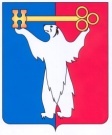 АДМИНИСТРАЦИЯ ГОРОДА НОРИЛЬСКАКРАСНОЯРСКОГО КРАЯПОСТАНОВЛЕНИЕ06.05.2021                                           г. Норильск                                                 № 184О внесении изменений в постановление Администрации города Норильска от 23.11.2015 № 563В целях реализации мероприятий федерального проекта «Успех каждого ребенка» национального проекта «Образование», утвержденного протоколом президиума Совета при Президенте Российской Федерации по стратегическому развитию и национальным проектам от 03.09.2018 № 10, на основании Распоряжения Правительства Красноярского края от 25.08.2020 № 603-р  «О внедрении модели персонифицированного финансирования дополнительного образования детей в Красноярском крае», Приказа министерства образования Красноярского края от 23.09.2020 № 434-11-05, ПОСТАНОВЛЯЮ:1. 	Внести в Порядок формирования муниципального задания на оказание муниципальных услуг (выполнение работ) муниципальными учреждениями и финансового обеспечения выполнения муниципального задания, утвержденный постановлением Администрации города Норильска от 23.11.2015 №563 (далее ˗ Порядок), следующие изменения:1.1.	Абзац первый пункта 2.6 Порядка дополнить предложением следующего содержания:«При оказании муниципальных услуг в рамках персонифицированного финансирования дополнительного образования детей показатели объема должны быть уточнены на основании данных о фактическом (прогнозном) объеме реализации образовательных услуг при наличии отклонений от объемов установленного муниципального задания на 1 число первого месяца каждого квартала и на 1 декабря текущего года, допустимое (возможное) отклонение устанавливается равным нулю.».1.2.	 Пункт 3.25 Порядка дополнить абзацем двенадцатым следующего содержания:«- муниципальное бюджетное, автономное учреждение, оказывающее муниципальные услуги (работы) в рамках персонифицированного финансирования дополнительного образования детей, процесс оказания (выполнения) которых требует неравномерного финансового обеспечения в течение финансового года.».1.3.	В разделе 4 «Обязанности и права сторон» приложения № 5 к Порядку:1.3.1. Дополнить пунктом 4.1.7 следующего содержания:«4.1.7. В случае реализации Учреждением системы персонифицированного финансирования дополнительного образования детей:- не позднее 5 числа первого месяца каждого квартала и 5 декабря производить перерасчет размера субсидии, в соответствии с уточненными показателями муниципального задания;- не позднее 3-х рабочих дней с даты осуществления перерасчета размера субсидии подготавливать и направлять в Учреждение дополнительное соглашение к настоящему Соглашению, в котором устанавливается размер субсидии, измененный график перечисления субсидии с учетом размера субсидии и ранее перечисленной суммы субсидии. Учредитель в тот же срок утверждает и доводит до Учреждения измененное в части показателей объема муниципальных услуг, оказываемых в рамках персонифицированного финансирования дополнительного образования детей, муниципальное задание.».1.3.2.	Пункт 4.2.3 дополнить новым абзацем третьим следующего содержания:«- увеличения или уменьшения объема субсидии на финансовое обеспечение выполнения муниципального задания на основании Правил персонифицированного финансирования дополнительного образования детей в Красноярском крае, утвержденных Приказом министерства образования Красноярского края от 23.09.2020 № 434-11-05;».1.3.3. Абзацы третий - восьмой пункта 4.2.3 считать абзацами четвертым - девятым соответственно.1.3.4.	Дополнить пунктом 4.3.8 следующего содержания:«4.3.8. Подписать, указанное в пункте 4.1.7 настоящего Соглашения, дополнительное соглашение к настоящему Соглашению в течение 3-х рабочих дней с даты его направления Учредителем.».2.	Опубликовать настоящее постановление в газете «Заполярная правда» и разместить его на официальном сайте муниципального образования город Норильск.Глава города Норильска							             Д.В. Карасев